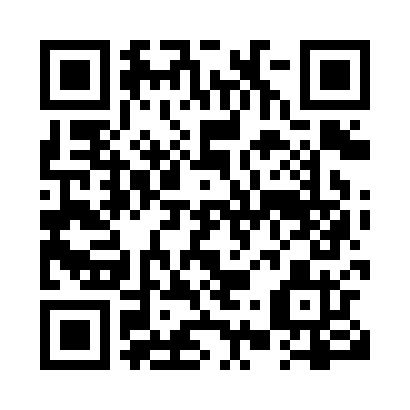 Prayer times for Castle Green, Ontario, CanadaWed 1 May 2024 - Fri 31 May 2024High Latitude Method: Angle Based RulePrayer Calculation Method: Islamic Society of North AmericaAsar Calculation Method: HanafiPrayer times provided by https://www.salahtimes.comDateDayFajrSunriseDhuhrAsrMaghribIsha1Wed4:406:111:166:158:219:532Thu4:386:091:166:158:239:543Fri4:366:081:166:168:249:564Sat4:356:071:166:178:259:575Sun4:336:051:156:178:269:596Mon4:316:041:156:188:2710:017Tue4:296:031:156:198:2810:028Wed4:286:021:156:198:3010:049Thu4:266:001:156:208:3110:0510Fri4:245:591:156:218:3210:0711Sat4:235:581:156:218:3310:0912Sun4:215:571:156:228:3410:1013Mon4:195:561:156:238:3510:1214Tue4:185:551:156:238:3610:1315Wed4:165:541:156:248:3710:1516Thu4:155:531:156:248:3810:1717Fri4:135:521:156:258:3910:1818Sat4:125:511:156:268:4010:2019Sun4:105:501:156:268:4110:2120Mon4:095:491:156:278:4210:2321Tue4:075:481:156:278:4310:2422Wed4:065:471:166:288:4410:2623Thu4:055:461:166:298:4510:2724Fri4:045:461:166:298:4610:2925Sat4:025:451:166:308:4710:3026Sun4:015:441:166:308:4810:3127Mon4:005:431:166:318:4910:3328Tue3:595:431:166:318:5010:3429Wed3:585:421:166:328:5110:3530Thu3:575:421:166:328:5210:3731Fri3:565:411:176:338:5310:38